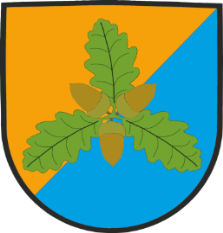 ZAMAWIAJĄCY33 WOJSKOWY ODDZIAŁ GOSPODARCZYul. Anieli Krzywoń 1, 39-460 Nowa DębaMODYFIKACJA TREŚCI SPECYFIKACJI WARUNKÓW ZAMÓWIENIAw postępowaniu prowadzonym pn: „Dostawa termalnych oraz kontaktowych (wielowarstwowych) figur bojowych (zamówienie z podziałem na 2 części)”Nr referencyjny: Zp-38/2021w trybie podstawowym bez negocjacji, na podstawie 
ustawy z dnia 11 września  2019r. „Prawo zamówień publicznych”, zwanej dalej także „Pzp”Nowa Dęba 2021Zgodnie z art. 271 ust. 1 Zamawiający może zmienić ogłoszenie, zamieszczając 
w Biuletynie Zamówień Publicznych ogłoszenie o zmianie ogłoszenia. Zamawiający w dniu 25.03.2021 zamieścił w BZP Ogłoszenie o zmianie ogłoszenia numer: 2021/BZP 00080679/01Zgodnie z art. 271 ust. 2 W przypadku dokonywania zmiany treści ogłoszenia o zamówieniu, zamawiający przedłuża termin składania wniosków o dopuszczenie do udziału w postępowaniu albo termin składania ofert o czas niezbędny do wprowadzenia zmian we wnioskach albo ofertach, jeżeli jest to konieczne. Zamawiający nie zmienia terminu składania ofert. Zamawiający zamieścił ogłoszenie o zmianie ogłoszenia na stronie internetowej prowadzonego postępowania. Zgodnie z art. 286 ust. 1 ustawy z dnia 11 września 2019r. w uzasadnionych przypadkach zamawiający może przed upływem terminu składania ofert zmienić treść SWZ. ROZDZIAŁ X. INFORMACJA O WARUNKACH UDZIAŁU W POSTĘPOWANIU O UDZIELENIE ZAMÓWIENIA   Treść zmienianej SWZ:Warunek udziału w postępowaniu dotyczący uprawnień do prowadzenia określonej działalności gospodarczej lub zawodowej, o ile wynika to z odrębnych przepisów. Zamawiający nie stawia warunków udziału w tym zakresie.warunek w powyższym zakresie zostanie uznany za spełniony, jeżeli Wykonawca wykaże, iż posiada uprawnienia do wykonywania koncesjonowanej działalności w zakresie wytwarzania i obrotu materiałami     wybuchowymi, bronią, amunicją oraz wyrobami i technologią o przeznaczeniu wojskowym lub policyjnym.   Treść SWZ po zmianie:Warunek udziału w postępowaniu dotyczący uprawnień do prowadzenia określonej działalności gospodarczej lub zawodowej, o ile wynika to z odrębnych przepisów. warunek w powyższym zakresie zostanie uznany za spełniony, jeżeli Wykonawca wykaże, iż posiada uprawnienia do wykonywania koncesjonowanej działalności 
w zakresie wytwarzania i obrotu materiałami     wybuchowymi, bronią, amunicją oraz wyrobami i technologią o przeznaczeniu wojskowym lub policyjnym.ROZDZIAŁ XI. INFORMACJA O PODMIOTOWYCH ŚRODKACH DOWODOWYCH:Treść zmienianej SWZ:w celu potwierdzenia warunków udziału w postępowaniu dotyczących uprawnień do prowadzenia określonej działalności gospodarczej lub zawodowej- kserokopia dokumentu potwierdzającego posiadanie wymaganych uprawnień do wykonywania koncesjonowanej działalności w zakresie wytwarzania i obrotu materiałami wybuchowymi, bronią, amunicją oraz wyrobami i technologią o przeznaczeniu wojskowym lub policyjnym.Treść SWZ po zmianie:w celu potwierdzenia warunków udziału w postępowaniu dotyczących uprawnień do prowadzenia określonej działalności gospodarczej lub zawodowej- dokument potwierdzający posiadanie wymaganych uprawnień do wykonywania koncesjonowanej działalności w zakresie wytwarzania i obrotu materiałami wybuchowymi, bronią, amunicją oraz wyrobami i technologią o przeznaczeniu wojskowym lub policyjnym.ROZDZIAŁ XXI: SPOSÓB OBLICZENIA CENY Treść zmienianej SWZ:Cenę ofertową, na podstawie której dokonany zostanie wybór najkorzystniejszej oferty – zgodnie z założonym kryterium oceny ofert – stanowi całkowite wynagrodzenie Wykonawcy jakie może on uzyskać z tytułu realizacji przedmiotowego zamówienia. 
W stosunku do części dla których Zamawiający przewidział możliwość skorzystania 
z zamówienia w ramach prawa opcji tj. część 6 oraz część 7, Zamawiający będzie brał pod uwagę wyłącznie całkowite wynagrodzenie  jakie może on uzyskać z tytułu realizacji zamówienia podstawowego.Treść SWZ po zmianie:Cenę ofertową, na podstawie której dokonany zostanie wybór najkorzystniejszej oferty – zgodnie z założonym kryterium oceny ofert – stanowi całkowite wynagrodzenie Wykonawcy jakie może on uzyskać z tytułu realizacji przedmiotowego zamówienia. 
KIEROWNIK
 SEKCJI ZAMÓWIEŃ PUBLICZNYCH/-/ p.o. Dorota UZAR-NOWAKWyk. Sławomir KARKUT261-162-20614.06.2021rROZDZIAŁ I. ZMIANA OGŁOSZENIA O ZAMÓWIENIUROZDZIAŁ II. ZMIANA TREŚCI SWZ